 Al Sindaco di Giffoni Valle Piana Ufficio Pubblica Istruzione MODULO DI PRE-ISCRIZIONE AL SERVIZIO DI TRASPORTO SCOLASTICO ANNO SCOLASTICO 2022/2023 CHIEDE per il/la proprio/a figlio/a il servizio di TRASPORTO SCOLASTICO per l’anno scolastico 2022/2023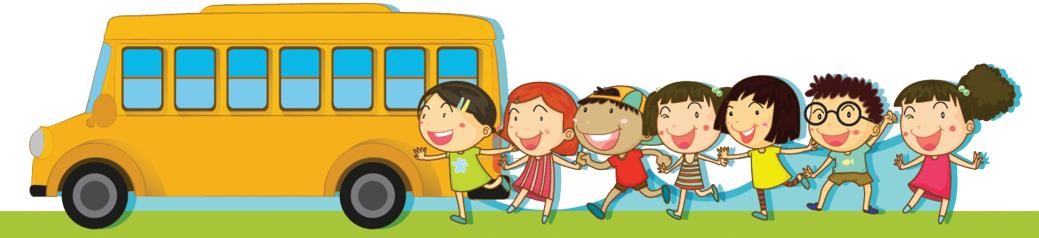 DICHIARA A tal fine, ai sensi degli articoli 5, 46 e 47 del DPR 445/2000, consapevole delle sanzioni penali previste dall’articolo 76 dello stesso decreto per le ipotesi di falsità in atti e dichiarazioni mendaci I seguenti DATI DELL’ALUNNO/A per il/la quale chiede l’iscrizione. Cognome_________________________________  Nome __________________________________________   nata/o  a_______________________________________________________________ il_________________ Nazione (se nato all’estero) _______ Residente a _______________________________________  Prov. _____  Via  ______________________________________________________ n°_____  CAP ___________ Codice Fiscale  |__ |__ |__ |__ |__ |__ |__ |__ |__  |__  |__  |__  |__  |__  |__  |__    Scuola Secondaria di 1° grado 					classe __________ sez. ______      (indicare classe e sezione che l’alunno/a frequenterà nell’anno scolastico 2022/2023)   Scuola Primaria __________________________________________ 	classe __________ sez. ______       (indicare classe e sezione che l’alunno/a frequenterà nell’anno scolastico 2022/2023)     Scuola Infanzia ___________________________________________	 classe __________ sez. ______        (indicare classe e sezione che l’alunno/a frequenterà nell’anno scolastico 2022/2023) fermata andata* __________________________________________________________  fermata ritorno* __________________________________________________________  *(i percorsi dell’Anno Scolastico 2022/2023 sono consultabili: http://www.aziendadelcittadinogvp.it) di GARANTIRE LA PROPRIA PRESENZA ALLA FERMATA, rispettando gli orari stabiliti, al momento della salita e discesa del/la minore dallo Scuolabus. OVVERO:  a) ( ) di DELEGARE LE SEGUENTI PERSONE MAGGIORENNI, ad essere presenti alla fermata: DELEGA (massimo 2 persone) allegare la copia del documento di identità dei delegati:  Delegato 1 - Cognome _________________________ Nome _______________________       data di nascita ______________ (ALLEGARE COPIA DEL DOCUMENTO DI IDENTITÀ)         Codice Fiscale  |__ |__ |__ |__ |__ |__ |__ |__ |__  |__  |__  |__  |__  |__  |__  |__ Delegato 2 - Cognome _________________________ Nome _______________________       data di nascita ______________ (ALLEGARE COPIA DEL DOCUMENTO DI IDENTITÀ)         Codice Fiscale  |__ |__ |__ |__ |__ |__ |__ |__ |__  |__  |__  |__  |__  |__  |__  |__  b) di AUTORIZZARE L’UTILIZZO AUTONOMO DEL SERVIZIO DI TRASPORTO, senza la presenza del genitore, essedo a conoscenza che, ai sensi dell’art. 19 bis del decreto-legge 16 ottobre 2017, n. 148, convertito in Legge 4 dicembre 2017, n. 172, i genitori esercenti la responsabilità genitoriale, i tutori e i soggetti affidatari dei minori di 14 anni, iscritti alla scuola secondaria di I grado, in considerazione dell’età di questi ultimi, del loro grado di autonomia e dello specifico contesto, nell’ambito di un processo volto alla loro auto-responsabilizzazione, possono rilasciare agli Enti Locali gestori del servizio autorizzazione affinché gli alunni possano usufruire in modo autonomo del servizio di trasporto scolastico. Detta autorizzazione esonera il Comune di Giffoni Valle Piana e l’Azienda del Cittadino Multiservice srl, da ogni responsabilità connessa all’adempimento dell’obbligo di vigilanza nella salita e discesa dal mezzo e nel tempo di sosta alla fermata utilizzata, sia all’andata che al ritorno dalle attività scolastiche. A tal proposito confermo e certifico che mio figlio/a è in grado di ritornare autonomamente alla propria abitazione, avendo provveduto personalmente ad insegnare allo/a stesso/a a recarsi alla fermata abituale ed a tornare a casa in assoluta sicurezza, tenuto conto delle specifiche caratteristiche del percorso fermata scuolabus-casa, della maturità del/la minore e del contesto territoriale, dei pericoli prevedibili e imprevedibili che possono verificarsi durante il percorso. Rimanendo, io genitore, comunque responsabile del/della minore, dal punto di vista civile e penale, nel tratto compreso fra l'abitazione e la fermata; Dichiaro e mi impegno personalmente, a controllare i tempi di percorrenza e le abitudini del minore per evitare eventuali pericoli non previsti o non preventivabili e a provvedere ad accompagnare e/o ritirare personalmente il minore alla fermata qualora per motivi sopravvenuti mutino le condizioni di sicurezza e/o si verifichino situazioni temporanee di emergenza o/e su eventuale espressa richiesta dell’Azienda del Cittadino Multiservice srl e/o del Comune di Giffoni Valle Piana; di aver preso visione e di accettare tutto quanto indicato nel regolamento approvato con delibera di Consiglio Comunale n.44 del 18.09.2006 e di impegnarsi a pagare la tariffa dovuta al Comune di Giffoni Valle Piana, entro e non oltre 5 giorni prima della scadenza mensile dell’abbonamento, secondo le seguenti fasce di reddito ISEE:  da € 0,00 a € 5.165,00  	IMPORTO ABBONAMENTO MENSILE 		€ 10,00 oltre € 5.165,01  		IMPORTO ABBONAMENTO MENSILE 		€ 20,00 consapevole che in caso di mancato pagamento, di quanto dovuto l’alunno non sarà più ammesso ad utilizzare il servizio di trasporto scolastico;di aver preso visione e di accettare che il Comune di Giffoni Valle Piana si riservi, a suo insindacabile giudizio, la facoltà di non attivare il servizio di trasporto o di sospenderlo, modificare le fermate, gli orari, organizzare eventuali turni di servizio, non accogliere le domande presentate qualora venissero a mancare i presupposti, oppure, se la sospensione o la modifica del servizio fosse necessaria per garantire la salute e la sicurezza degli alunni sulla base delle disposizioni impartite dalle autorità competenti; di allegare copia del Documento di Identità del sottoscrittore e dei delegati al ritiro dando atto che in caso di mancata presentazione della documentazione richiesta l’Azienda del Cittadino Multiservice srl potrà non espletare il servizio; di aver preso visione e di aver fatto prendere visione ai delegati al ritiro degli alunni alla fermata dell’informativa privacy pubblicata sull’apposita sezione dei rispettivi siti:	 http://www.comune.giffonivallepiana.it e http://www.aziendadelcittadinopgvp.it; di autorizzare il Comune di Giffoni Valle Piana a comunicare e trasmettere copia dei dati e dei documenti di identità dei delegati alla fermata necessari all’Azienda del Cittadino Multiservice srl per l’erogazione del servizio. Giffoni Valle Piana , ____/____/________ Firma del dichiarante ______________________________________  Firma del delegato 1 (eventuale) ___________________________________  Firma del delegato 2 (eventuale) ______________________________________   ______________________________________________________________N.B.: Per la riduzione allegare alla presente Modello ISEE, in corso di validità (solo per coloro che hanno diritto alla riduzione dell’importo del ticket) – Le attestazioni ISEE che perverranno successivamente alla consegna della richiesta di iscrizione al suddetto servizio non saranno accettare dall’Ufficio Istruzione e, di conseguenza, non sarà applicata la riduzione del ticket. Pertanto, la mancata riduzione del ticket sarà a totale responsabilità dell’utente richiedente il servizio di trasporto scolastico, che sottoscrive la presente per accettazione.Si ricorda che è possibile richiedere la certificazione delle spese sostenute entro il 30 giugno 2023, presentando presso l’Ufficio Istruzione apposita documentazione. Allegando alla richiesta copia di tutti i versamenti effettuati.  La/Il sottoscritta/o _____________________________ nata/o a ________________________ il __________ Nazione (se nato all’estero) _______ Residente a _________________________________________  Prov. _____  Via  ______________________________ n°_____  CAP ___________ Telefono _____________________  Cell. _______________________ e-mail  ___________________________________________ Codice Fiscale  |__ |__ |__ |__ |__ |__ |__ |__ |__  |__  |__  |__  |__  |__  |__  |__  in qualità di ______________________ dell’alunna/o____________________________________________ 